DI8： 00-12： 00长沙-郴州 全程300公里 预计4小时路程12:00-13:00郴州特色中餐烧鸡公郴州市区■高椅岭国家地质公园 游玩高椅岭国家地质公园 高椅岭•永兴住永兴县城高椅岭于湖南省郴州市苏仙区桥口镇西部，它与飞天山相隔，与永兴县便江接壤。这里地 势以山林为主，风景宜人，森林覆盖率达95%。高椅岭山、水、泉、洞、寨、崖、穿坦俱全, 是一块尚未开发的丹霞地貌处女地，其最大的特点就是丹霞地貌周边有漂亮的水洼点缀，红 岩绿水、险寨奇涧，美得一塌糊涂。D2：8： 00-8： 30早餐 郴州特色鱼粉8:30-9:3。永兴-东江湖国家风景旅游区 全程35公里 预计1小时路程9： 30-16： 00游览东江湖风景区16： 30-18： 00东江湖•宜章县城 全程80公里 预计1小时30分路程18: 30-19： 30 宜章特色晚餐住宿宜章县城东江湖景区是一个以森林和湖光山色为主，兼有丰富人文旅游资源的旅游胜地。境内峰青 峦秀，溪幽湖阔，东江湖名胜古迹众多。”万顷碧波照大千”的东江湖，更为奇丽山川增添了 无限秀色，使人心旷神怡，流连忘返。D3：8： 00-8： 30 早餐8： 30-10： 00宜章.莽山国家森林公园 全程75公里 预计1小时30分钟路程10： 30-16： 30游玩莽山国家森林公园16： 30-19： 00莽山-广东韶关	全程145公里 预计全程2.5小时19： 00-19： 30韶关晚餐住宿韶关莽山绝景佳境，数不胜数，飞流千尺的鬼子寨瀑布，“万丈深坑”，雄踞天关的南天门，端 庄文静的“三姐妹”，巍巍雄浑的摩天岭，清潭染翠的夹水风光，高山草原浪畔湖、“高峡平湖” 的林子坪人工湖，神秘莫测的“猴王寨”，这些景观集山水之神韵，掇幽林之深秀，令游人目 不暇接，流连忘返。D4：8： 00-8： 30 早餐8： 30-9： 30韶关.丹霞山全程50公里 预计全程约1小时10： 00-15： 00	游玩丹霞山15： 30-16： 30丹霞山•韶关 全程50公里预计全程1小时18： 00-19： 00晚餐 粤菜特色晚餐住宿韶关丹霞山的山峰均由悬崖峭壁构成，拔起于平川或河岸之上，危崖裸露、光滑齐削、气势 磅礴，充满阳刚之美。丹畿山地貌具有”顶平、身陡、麓缓”的特点，古人利用这一特征常在 崖顶筑石结寨，以险御敌，如巴寨、细美寨、长老寨、扬州寨、韭菜寨等。每座山寨的攀登 之路犹如”天梯“，”一夫当关，万夫莫开“，上山途中用红色砂石所垒成的道道山门，也可使 敌人望而生畏。丹霞山石之奇特，形态各异，似墙、似堡、似寨，拟人、拟兽、拟物，形象 逼真，栩栩如生。阳元石、阴元石堪称”天下第一绝景“。天然形成的通泰桥则被誉为”岭南 第一桥”。龙鳞片石、天柱石、观音石、望夫石与阴、阳元石，并称丹霞山六大奇石。D5：9： 00-15： 00韶关•长沙 全程450公里 预计全程5.5小时预计16点回到温暖的家附景点风景图高椅岭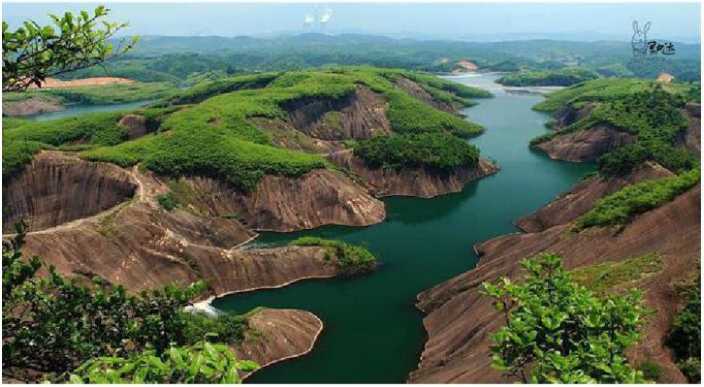 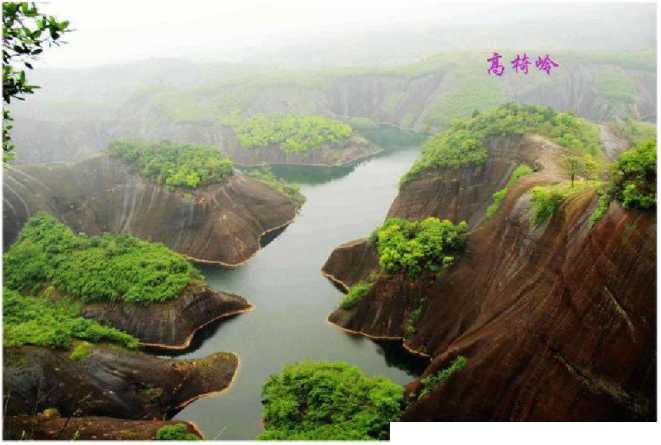 东江湖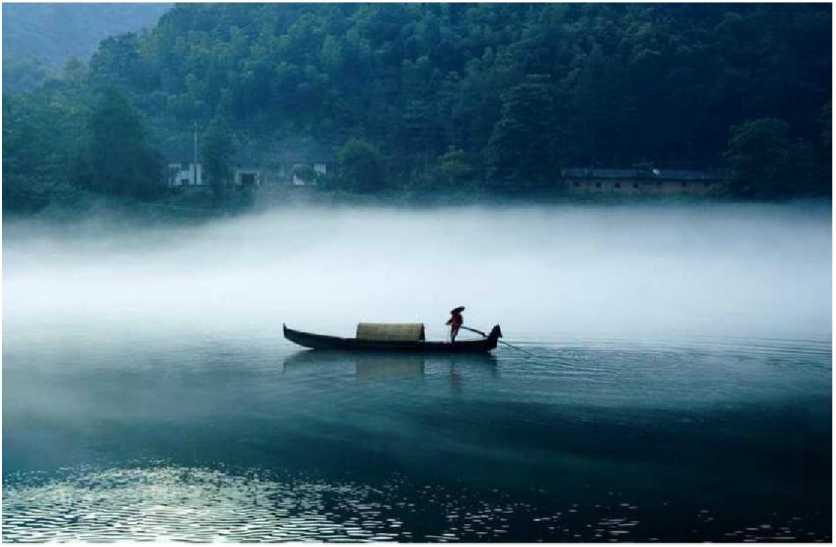 莽山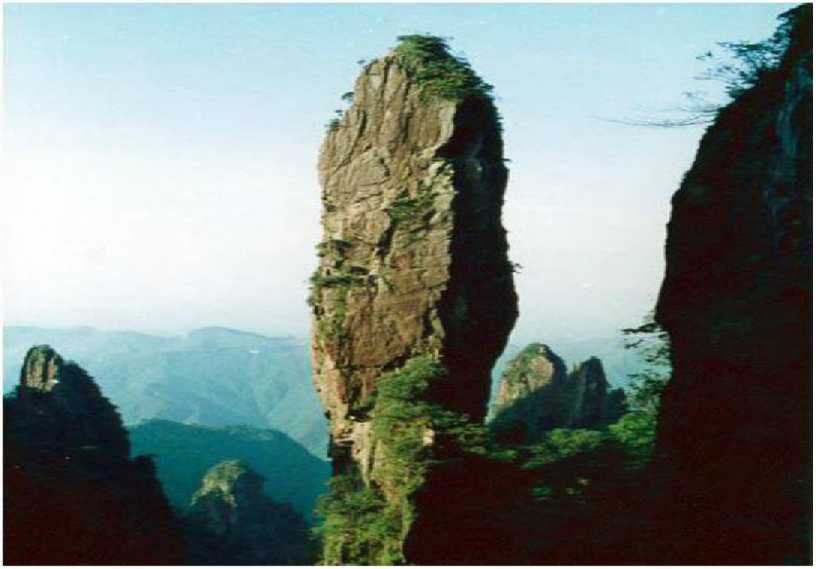 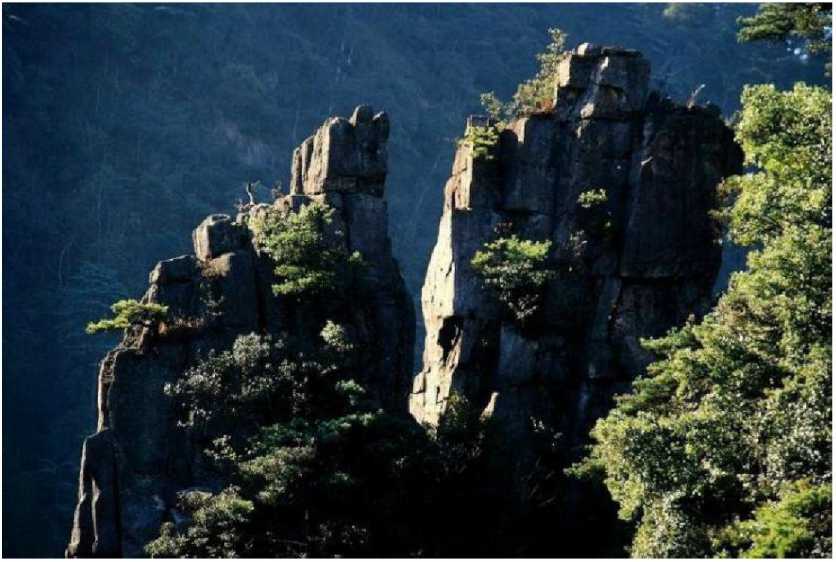 丹霞山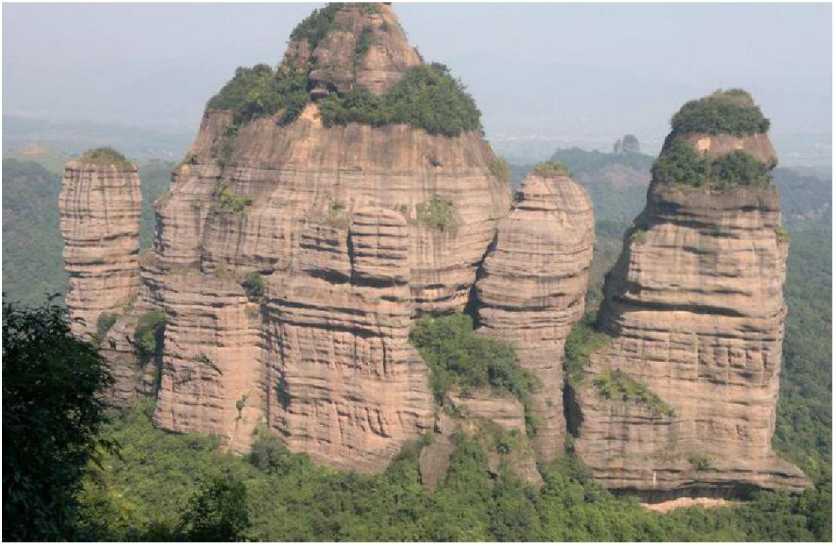 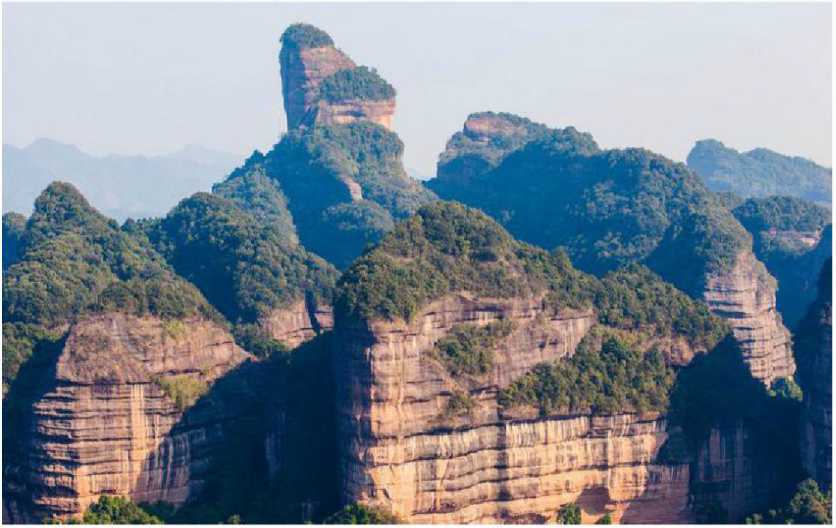 